БЕСЛÆНЫХЪÆУЫ БЮДЖЕТЫ МУНИЦИПАЛОН СКЪОЛААГЪОММÆЙЫ АХУЫРАДЫ СЫВÆЛЛÆТТЫ РÆВДАУÆНДОН № 6______________МУНИЦИПАЛЬНОЕ БЮДЖЕТНОЕ ДОШКОЛЬНОЕ ОБРАЗОВАТЕЛЬНОЕУЧРЕЖДЕНИЕ  «ДЕТСКИЙ САД  № 6  г. БЕСЛАНА»Открытое районное занятие во второй младшей группе по нравственному воспитанию «Доброта с детства»07.02.2022гвоспитательДзгоева Альбина Муратовна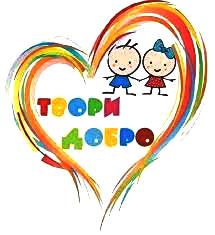 Открытое районное занятие во второй младшей группе по нравственному воспитанию «Доброта с детства»Доброта нужна всем людям,Пусть побольше добрых будет.Говорят не зря при встрече «Добрый день» и «Добрый вечер».И не зря ведь есть у насПожеланье «В добрый час».Доброта – она от векаУкрашенье человека.Применение современных образовательных технологий: игровые, личностно-ориентированные, кейс-технологии (метод ситуативного анализа). Образовательная область: социально-коммуникативное развитие.Интегрируемые образовательные области: речевое развитие, познавательное развитие, физическое развитие.Виды детской деятельности: игровая, коммуникативная, продуктивная.Цель: закрепить у детей знания о нравственных понятиях - дружба, доброта;Умение видеть, понимать, оценивать поступки других, объяснять свои суждения о дружеских взаимоотношениях, готовность оказывать помощь, заботу об окружающих.Задачи:Образовательные: - продолжать учить детей младшего дошкольного возраста вести диалог, как  с воспитателем, так и со сверстниками;- расширять представления о доброте и дружбе;- закреплять понятия «Сделать добро», «Добрый человек», умение управлять своими чувствами и эмоциями;- закреплять признаки и свойства геометрических фигур, понятия «большой - маленький», «один-много», - закреплять умение различать и называть основные цвета (красный, желтый, зеленый, синий);- формировать готовность к совместной деятельности со сверстниками, социально-коммуникативные основы личности.Развивающие:- развивать способность детей к сопереживанию, желание прийти друг к другу на помощь; - развивать наблюдательность и мыслительную деятельность;- расширять и активизировать словарь по теме; - развивать сенсорную культуру детей и эмоциональную отзывчивость.Воспитательные:- воспитывать справедливое и доброжелательное отношение друг к другу, желание прийти на помощь попавшему в беду, умение проявлять заботу;- формировать у детей основы гендерного воспитания.- совершенствовать коммуникативные навыки (умение слушать товарища, проявлять доброжелательность, навыки культурного общения со сверстниками, следуя речевому этикету, побуждать к осмыслению общечеловеческих ценностей).Предварительная работа:- подбор наглядно-дидактических пособий, демонстрационного материала, литературы по данной теме;- проведение краткосрочного проекта «Дорогою добра»;- рассматривание иллюстраций, презентации - проведение ситуативных бесед «Что такое доброта», «Как порадовать маму», «Как мы можем позаботиться о старших», «Что значит быть добрым?», «В мире доброты» (о добре и зле в сказках), обсуждение поступков героев, решение проблемных ситуаций «Как поступить»;- слушали с детьми музыкальные произведения «Дорогою добра», «Доброта» (м/ф про Фунтика), Барбарики «Доброта», Леопольд «Ярко светит солнце»;- просмотр мультфильмов: «Добро пожаловать», «Сказка про доброго носорога», «Как ослик счастье искал», «Крошка Енот», «Кот Леопольд», «Крокодил Гена и его друзья», «Цветик – семицветик»;- дидактические игры «Что такое хорошо, что такое плохо», «Я знаю добрые слова», «Моё – общее», «Хочу – нельзя!», «Палочка – выручалочка» и др.;- этюды «Улыбнемся друг другу», «Скажи доброе слово другу», «Добрые ладошки», «Подари свое сердечко»;- оформление уголка для родителей «Спешите делать добро», размещение статей, консультаций, рекомендаций по теме.- художественное творчество, совместно с родителями «Друзья для ежика».Материалы и оборудование:- письмо от Феи, цветок, 3 лепестка;- карусель из ленточек;- морковки, 2 корзины, лопатки;- шишки, орехи, желуди, 3 корзинки;- дорожка с заплатками (геометрические фигуры);- злые и добрые сказочные герои, 2 фланелеграфа, волшебный платок;- ежики (совместная аппликация родителей с детьми);- коллективная работа «Ладошки  доброты», тарелочки, гуашь разного цвета, влажные салфетки;- смайлики для гостей. Ход занятия:Дети с воспитателем входят в зал.В.: - Ребята, посмотрите как много у нас сегодня гостей, а когда приходят гости, что нужно сделать? (ответы детей).Есть такая примета, с утра дарить всем приветы, давайте нашим гостям подарим свои улыбки и приветы…Солнцу красному! - Привет!Небу ясному! – Привет!Люди взрослые и малыши,Всем привет, от всей души!В.: - Каждый день, каждый новый день, надо начинать с хорошего настроения. Посмотрите, что сегодня я вам принесла.(из коробки достает игрушку сердечко)Каждый человек должен иметь доброе сердце. Давайте будем передавать его друг другу и дарить улыбку, пусть из ладошек в ладошки переходит доброта.(дети стоят в кругу и  под спокойную музыку передают сердечко друг другу).В.: - Какие мы молодцы, вот так мы с вами поделились улыбками и добрым сердцем!В зал залетает сорока с письмом (ребенок подготовительной группы).В.: - Здравствуй, сорока, что случилось?Сорока: - Наконец-то я вас нашла! Получите, вам письмо!В.: - Спасибо, сорока!Сорока: - А мне пора лететь, прощайте, прощайте!В.: - Ребята, давайте откроем письмо и прочитаем. Интересно, от кого оно?(воспитатель читает письмо)«Здравствуйте ребята! Пишет вам это письмо Фея Доброты!Я давно наблюдаю за вами, вы так подросли, стали дружными, добрыми, смелыми и мне захотелось подарить вам волшебный цветок, где каждый лепесток учи быть добрым.Но дело в том, что несколько лепестков исчезло, ветер их разнес по лесу.Теперь у него волшебной силы. Очень надеюсь, что вы сможете их найти!»В.: - Ребята, а мы правда смелые? А мы Дружные? Мы Добрые? Тогда мы точно сможем отыскать лепестки от волшебного цветка.В.: - Давайте возьмем с собой рюкзачок, чтобы складывать туда лепестки, которые мы будем находить. Только рюкзачок один, а вас много, кому же мы доверим его нести? Как вы думаете, это должен быть мальчик или девочка? Как нам быть? (дети анализируют ситуацию и выбирают).В.: - Молодцы вы очень хорошо справились. Давайте вспомним, чтобы отыскать лепестки, куда нам надо отправиться? (в лес). Правильно, все лепестки разлетелись по лесу и нам надо туда попасть, в этом нам поможет волшебная карусель.Воспитатель выносит в центр зала карусель из ленточек, дети становятся вокруг и берут по одной ленте.В.: - В карусели дети сели, закружили карусели!Под музыку дети двигаются вокруг карусели. В это время выходит зайчик (ребенок подготовительной группы) и начинает «полоть грядки»В.: - Смотрите ребята это кто там?Да, это зайчик, давайте подойдем, поздороваемся с ним. Может он поможет.Дети: - Здравствуй зайчик!З.: - Здравствуйте!В.: - Зайка, мы с ребятами ищем лепестки от волшебного цветка, может,  ты нам поможешь?З.: - Я бы вам помог, но мне некогда, посмотрите, сколько выросло моркови и мне ее нужно всю собрать (показывает на грядки с большой морковкой).В.: - Зайка, ты не переживай, посмотри, как нас много, мы тебе поможем. Наши ребята добрые и дружные, всем готовы помочь.В.: - Ребята, сорвите каждый по одной морковке и подойдите ко мне. - Рамина, сколько морковок ты сорвала? (одну)- А сколько морковок у Алана? (одна)- Ника, а ты, сколько морковок сорвала? (одну)- Каждый сорвал по одной морковке. Ребята, скажите, а сколько всего мы собрали морковок? (много).В.: - Правильно, зайка посмотри, как много морковок собрали тебе ребята!З.: - Спасибо вам большое, вы очень добрые.В.: - Ребята, давайте сложим все морковки в корзинки, чтобы зайка смог их отнести в погреб. Девочки складывают в маленькую корзину с красным бантом, а мальчики в большую корзину с синим бантом.В.: - Ну все зайчик, наши дети справились.З.: - Вы мне помогли, и я вам помогу. Пока вы работали, я вспомнил, что ко мне в огород залетел лепесток, надеюсь, вы его ищете!Зайчик отдает лепесток, дети его убирают в рюкзачок.В.: - Вот здорово, ребята, мы нашли первый лепесток, его надо положить в рюкзачок, чтобы не потерялся. Спасибо тебе зайка, нам пора идти дальше.З.: - Прощайте, и мне пора!Зайчик уходит с корзинками, воспитатель обращает внимание на деревья.В.: - Мне кажется, что там кто-то живет, чей же это домик?Под музыку скачет белка с корзинкой (девочка подготовительной группы), останавливается возле детей.В.: - Здравствуй, Белочка.Б.: - Здравствуйте!В.: - Мы ищем лепестки с волшебного цветка, может, ты поможешь нам их найти?Б.: - Помогу, только у меня много работы. В.: - А чем ты занимаешься, наши ребята с удовольствием тебе помогут.Б.: - Я навожу порядок в своей кладовой, мне надо разобрать все шишки, орешки и желуди по разным корзинкам.В.: - Наши ребята помогут тебе. Мы справимся?Дети раскладывают по разным корзинкам орехи, шишки и желуди.Б.: - Вы такие молодцы, так быстро справились с работой. Вчера в дупло, где я диву, залетел красивый лепесток. Надеюсь, вы ищите именно его!Белочка отдает лепесток детям.В.: - Ребята, давайте скажем Белочке Спасибо. Белочка, не подскажешь, куда нам дальше идти?Б.: - Вам надо идти по той дорожке, только вот беда, когда был сильный ветер, она повредилась. Я дам вам заплатки, чтобы ее починить. А мне пора, у меня еще столько дел, прощайте!Белочка убегает, воспитатель обращает внимание детей на дорожку.В.: - Смотрите, вот дорожка, по которой нам надо идти дальше, но она вся в ямках. Нам надо залатать все дырочки. Давайте возьмем по одной заплатке, которые нам дала Белочка. (раздает всем детям по одной фигуре). В.: - Ребята, на что похожи эти заплатки? (ответы детей) В.: - Правильно на геометрические фигуры. Они одинаковые? Чем они отличаются? (По цвету, форме и размеру).- Дзера, какая тебя фигура? (большой красный квадрат).- Руслан, на какую фигуру похожа твоя заплатка? (маленький желтый круг).- Ребята, давайте найдем ямки для наших фигур и починим дорожку.Дети вставляют  геометрические фигуры в подходящие ямки, чинят дорожку.В.: - Молодцы, мы справились. Пора отправлять дальше. Нам надо пройти по дорожке, но она узкая, поэтому идем строго друг за другом, на носочках, чтобы никто не потерялся. Я иду первая, а вы за мной.Дети проходят по дорожке на носочках, руки на поясе, в это время выходит Ежик (мальчик подготовительной группы), садится на пенек.В.: - Смотрите, там кто-то сидит на пенечке. Давай подойдем поближе и узнаем не находили лепесток.Дети подходят ближе, на пеньке сидит грустный Ёжик.В.: - Так это Ежик сидит. Здравствуй Ежик! Почему ты такой грустный?Ё.: - Мне грустно, потому, что у меня нет друзей, мне не с кем играть и от этого очень скучно.Д.: - Ёжик, а почему у тебя нет друзей?Ё.: - У меня было много друзей, но я был жадный и злой, всех обижал, теперь никто не хочет со мной дружить.В.: - Ребята, скажите, разве можно быть жадным и злым? Это очень плохо. Вот посмотри на нас, мы всегда вместе играем, никогда не соримся, мы какие?Д.: - Мы дружные, добрые, хорошие.В.: - Ежик, а с кем ты дружил?Ё.: - Друзей было много, я запутался и теперь не понимаю, кто из друзей был хороший, кто злой, кто добрый, помогите мне разобраться.На столе стоят персонажи из разных сказок и два фланелеграфа. На одном добрый смайлик, на другом – злой.В.: - Давайте рассмотрим всех друзей Ёжика, злых мы разместим, где злой смайлик, а хороших и добрых к веселому смайлику.В.: - Смотри Ёжик, наши дети помогли тебе разобраться. А чтобы тебе не было скучно, мы подарим тебе ежиков, они тоже будут твоими друзьями!Дети дарят ежиков, которых делали на мастер-классе в рамках проекта «Доброта с детства» вместе с мамами.Ё.: - Спасибо, вам ребята, я больше не буду злым и жадным, буду всем помогать, а чем помочь вам?Д.: - Мы ищем лепестки с волшебного цветка, их ветер разнес по лесу. Может, ты видел?Ё.: - ветер принес красивый лепесток, и он застрял в моих иголках, я вам его сейчас отдам.В.: - Смотрите, мы нашли все лепестки, теперь их надо вернуть Фее Доброты.Ё.: - Вот волшебный платок, он поможет вам быстро перенестись куда надо.В.: - Давайте поблагодарим Ёжика и попрощаемся  ним.Под волшебную музыку воспитатель накрывает детей волшебным платком, в это время выходит Фея. В.: - Ребята, это же Фея Доброты, волшебный платок помог найти нам ее.Ф.: - Здравствуйте, я за вами наблюдала, вы такие молодцы, такие дружные, добрые. Вы нашли все волшебные лепестки. Давайте добавим их к цветку, чтобы он скорее наполнился волшебной силой.Фея выносит мольберт с ватманом, в центре которого волшебный цветок. Дети приклеивают не достающие  лепестки. Ф.: - А теперь давайте добавим наши дружные ладошки, и в этом нам помогут наши мамы.Мамы выносят два стола, на которых лежат тарелки с гуашью разного цвета. Дети подходят, окунают ладошку в гуашь и оставляют отпечаток вокруг волшебного цветка.Ф.: - Как красиво получилось, наш цветок наполнился не только волшебной силой, но и добротой и теплом ваших ладошек. Я хочу подарить вам этот цветок, чтобы он находился в вашей группе, и вы всегда помнили о дружбе и  доброте. А мне пора дальше творить хорошие дела. Прощайте!Фея уходит, дети машут вслед.В.: - А нам пора возвращаться обратно на волшебной карусели. Давайте вместе с мамами возьмемся за ленточки.Под музыку кружатся вокруг карусели.В.: - Вот мы и вернулись обратно. Вам понравилось наше путешествие? Что запомнилось больше всего? Какие были трудности? Каких новых друзей мы сегодня нашли?Давайте еще раз улыбнемся нашим гостям и попрощаемся с ними.Дети улыбаются, машут и выходят из зала.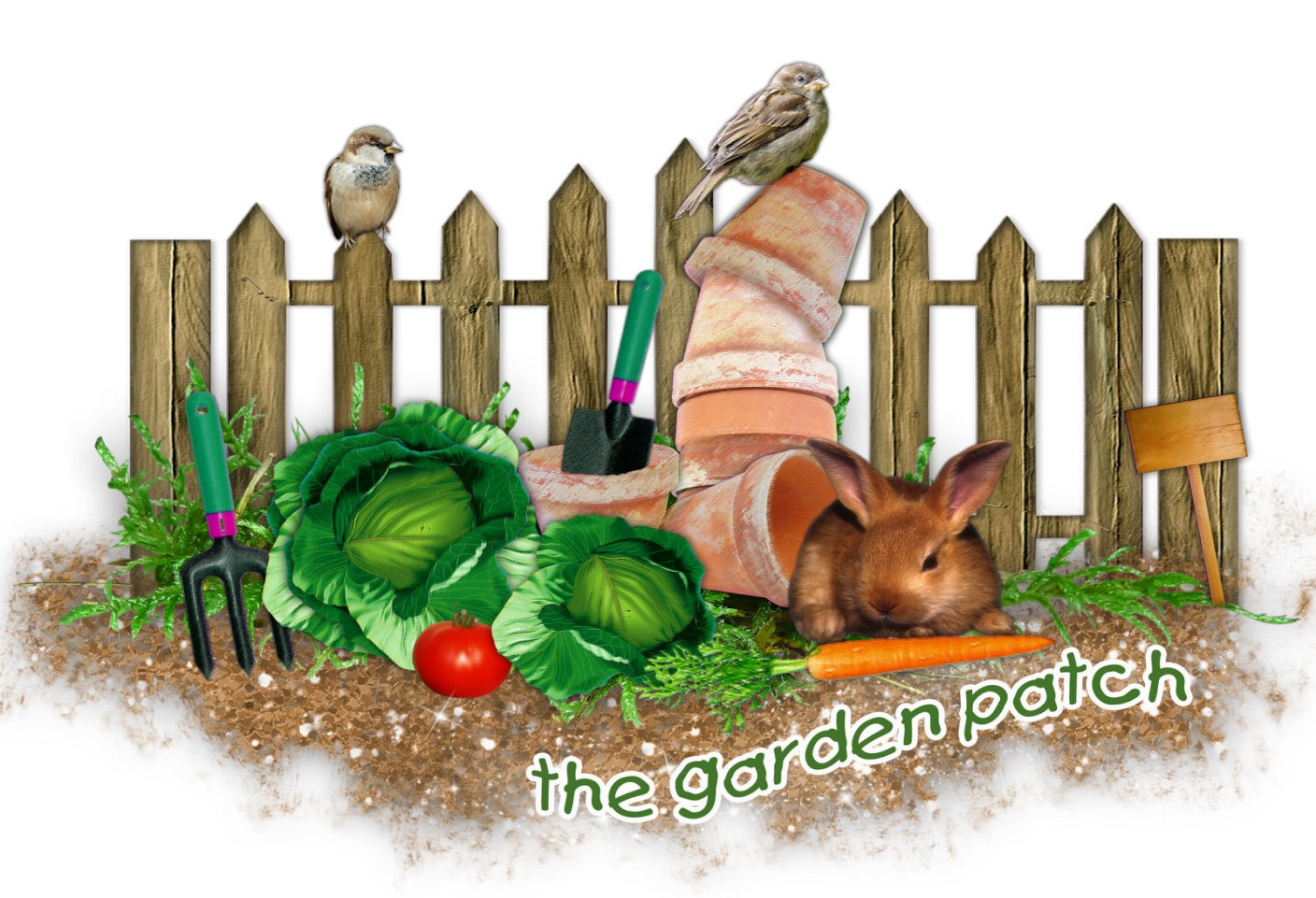 